			       Earth Science 11								Name: __________________________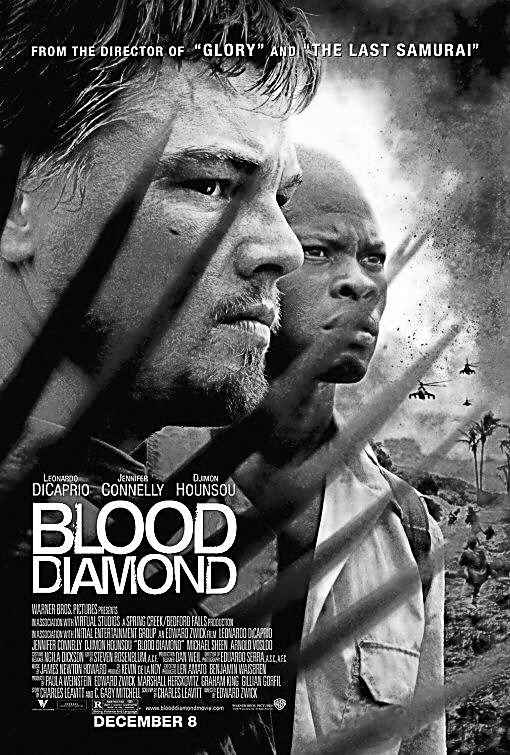 													Date: ___________________  Bk: ____Science in Movies – BLOOD DIAMOND		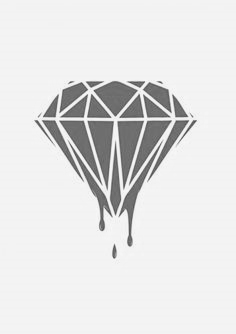 Throughout our Earth Science course, we will be watching and analysing several science-based films.  Our task is to determine how well the science is represented.  Complete this worksheet over two classes.Good science vs Bad science! Fill in the following Character Descriptions chart: Define “blood diamond.”____________________________________________________________________________________________________________________________________________________________________________________________________________________________________ Describe in detail the situation in Sierra Leone shown in the movie______________________________________________________________________________________________________________________________________________________________________________________________________________________________________________________________________________________________________________________________________________________ Why are diamonds valuable?____________________________________________________________________________________________________________________________________________________________________________________________________________________________________________________________________________________________________________________________________________________________________________________________________________________________________________________________________________________________________________________________________________________________________________________________________________________________________________________________________________________________________________ Should we ban the purchase of diamonds worldwide?_____________________________________________________________________________________________________________________________________________________________________________________________________________________________________________________________________________________________________________________________________________________________________________________________________________________________________________________________________________________________________________________________________________________________________________________________________________________________________________________________________________________________________________________________________________________________________________________________________________________________________________________________________________________________________________________________________________________________________________________________________________________________________________________________________________________________________________________________________________________________________________________________________________________________________________________________________________________________________________________________________________________________________________________________________________________Character NameActorJobWhat do they want?__________  ArcherLeonardo DiCaprio__________ VandyDjimon Hounsou__________ BowenJennifer ConnollyColonel __________Arnold Vosloo